Gegliederter Fließtext mit vorgeschalteten Basisinformationen 
(ca. 5000 – 10000 Zeichen, inkl. Leerzeichen)Basisinformationen zum KonzeptInhalte und Begründung Differenzieren Sie hier (und in Kapitel 3) möglichst zwischen den Phasen. Gehen Sie dabei auf folgende Aspekte ein und skizzieren Sie …(jeweils oder übergreifend) das Ressourcenpaket und die zentralen Inhaltewie die Förderung der oben benannten Kompetenzziele (s. Basisinformationen) sowie weitere Ziele aus anderen Bezugsrahmen (bitte auflisten) mit Hilfe Ihres Paketes realisiert werden können. Differenzieren Sie hier (und im Kapitel 3) möglichst (und wo sinnvoll) zwischen den Phasen. Benennen Sie weitere Bezugsrahmen, Lernvoraussetzungen, wie die o.g. Kompetenzziele gefördert werden und die Bedingungen (s. auch Kapitel 3), unter denen bestimmte Kompetenzen vermittelt werden können. Evaluationshinweise und wissenschaftliche GrundlagenQuerbezüge wie Inklusion/Mehrsprachigkeit/Schulentwicklung etc. Aufbau: Organisatorisches, Lernformen und eingesetzte Ressourcen(ggf. einleitend): Praxiserfahrung, ggf. aus der (eigenen) Lehrpraxis Organisatorisches: zeitliche Bedingungen, Formen der Vermittlung, Sequenzierung, Möglichkeit zur Modularisierung, Gruppengröße etc.Lehr-/Lernformen und Methoden Quellen(…)Die vorliegende Referenzversion für die Beschreibung von Nutzungskonzepten für didaktische Ressourcen wurde entwickelt und wird herausgegeben von der Arbeitsgemeinschaft Interdisziplinäre Mediendidaktik und -bildung (Imedibi) des Verbundprojekts Communities of Practice NRW für eine Innovative Lehrerbildung (Comein) unter Beteiligung der folgenden Personen:Lara Arndt, M. Ed. (wissenschaftliche Mitarbeit)Dr. Günther Wolfswinkler (als Vertreter der Verbundleitung)Prof. Dr. Michael Beißwenger (AG-Leitung)Prof. Dr. Torsten Brinda (AG-Leitung)Björn Bulizek Prof. Dr. Inga GrylDr. David TobinskiProf. Dr. Manfred HolodynskiManuel OellersIn die Entwicklung des Nutzungskonzepts sind in mehreren Erprobungs- und Rückmeldeschleifen Feedbacks und Anregungen aus den am Verbundprojekt beteiligten Communities of Practice (CoPs) eingeflossen. Stellvertretend für die CoPs, in denen Akteur:innen aller drei Phasen der Lehrkräftebildung mitgewirkt haben, sind im Folgenden die CoP-Leiter:innen und die wissenschaftlichen Mitarbeiter:innen der CoPs genannt:CoP Deutsch als Zweitsprache:Dr. Christoph Gantefort Prof. Dr. Udo Ohm / Dr. Anne Wernicke Prof. Dr. Hans-Joachim Roth / Janna Gutenberg CoP Geisteswissenschaften / Gesellschaftswissenschaften: Prof. Dr. Inga Gryl / Dr. Jana Pokraka Prof. Dr. Florian Radvan / Kristina KriegerProf. Dr. Björn Rothstein / Sophie Ingenillen CoP Informatische Grundbildung / Digitalisierung als Lerngegenstand: Prof. Dr. Torsten Brinda / Matthias Kramer Prof. Dr. Ludger Humbert / Denise Schmitz CoP Inklusion / Umgang mit Heterogenität: Prof. Dr. Anna-Maria Kamin / Dr. Claudia Mertens Prof. Dr. Daniel Mays / Tim Homrighausen / Carolin Quenzer-Alfred CoP Kunst/Musik: Prof. Dr. Bernd Clausen / Benjamin WeyelProf. Dr. Magdalena Eckes / Annette Hasselbeck  Prof. Dr. Johannes Voit / Dr. Andreas Heye CoP Medienbezogene Schulentwicklung:Prof Dr. Birgit Eickelmann / Prof. Dr. Bardo Herzig / Dr. Johanna Schulze CoP Mathematik – Informatik – Naturwissenschaften – Technik: Prof. Dr. Claudia Bohrmann-Linde / Dr. Yasemin Gökkus / Richard Kremer / Dr. Diana ZellerProf. Dr. André Bresges / Florian Genz Prof. Dr. Heidrun Heinke / Dr. Ahmad Asali Prof. Dr. Johanna Heitzer / Melanie Ansteeg Prof. Dr. Stephan Hußmann / Jessica MüllerProf. Dr. Josef Riese / Gerrit Albert CoP Sport: Univ.- Prof. Dr. Jens Kleinert / Dr. Julia Mierau / Laura Vöckel Die Erprobung des Konzepts anhand von Beispielbeschreibungen zu Ressourcen aus verschiedenen Fächern haben unterstützt: Jana Pokraka (Gesellschaftswissenschaften / Sachunterricht)Dr. Johanna Schulze (Medienbezogene Schulentwicklung)Matthias Kramer (MINT / Didaktik der Informatik) Dieses Werk ist lizenziert unter der Creative Commons Namensnennung 4.0 International Lizenz.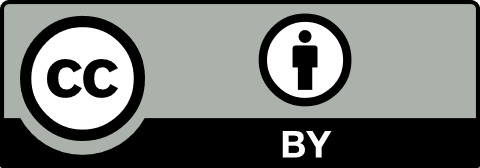 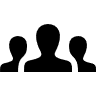 Adressaten des Nutzungskonzeptes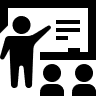 Bildungsstufen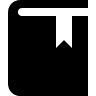 Fach Hochschullehrende Seminarleiter:innen / 
Multiplikator:innen für den Vorbereitungsdienst  Fortbildner:innen / 
Multiplikator:innen für 
Fortbildung Hochschullehrende Seminarleiter:innen / 
Multiplikator:innen für den Vorbereitungsdienst  Fortbildner:innen / 
Multiplikator:innen für 
Fortbildung Hochschullehrende Seminarleiter:innen / 
Multiplikator:innen für den Vorbereitungsdienst  Fortbildner:innen / 
Multiplikator:innen für 
Fortbildung Elementarbereich Primarstufe Sekundarstufe I Sekundarstufe II Berufliche Bildung Elementarbereich Primarstufe Sekundarstufe I Sekundarstufe II Berufliche Bildung Elementarbereich Primarstufe Sekundarstufe I Sekundarstufe II Berufliche Bildung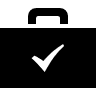 Hard- und Software-voraussetzungenHard- und Software-voraussetzungen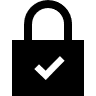 Datenschutz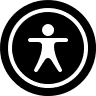 BarrierefreiheitBarrierefreiheit……… DSGVO-konform DSGVO-konform………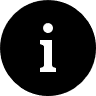 Verantwortliche Personen und Ansprechpartner:innenVerantwortliche Personen und Ansprechpartner:innenVerantwortliche Personen und Ansprechpartner:innenVerantwortliche Personen und Ansprechpartner:innenVerantwortliche Personen und Ansprechpartner:innenVerantwortliche Personen und Ansprechpartner:innenVerantwortliche Personen und Ansprechpartner:innenVerantwortliche Personen und Ansprechpartner:innenVerantwortliche Personen und Ansprechpartner:innenVerantwortliche Personen und Ansprechpartner:innenUrheber:innen / Ansprechpartner:innenUrheber:innen / Ansprechpartner:innenUrheber:innen / Ansprechpartner:innenUrheber:innen / Ansprechpartner:innenUrheber:innen / Ansprechpartner:innenUrheber:innen / Ansprechpartner:innenUrheber:innen / Ansprechpartner:innenUrheber:innen / Ansprechpartner:innenUrheber:innen / Ansprechpartner:innenUrheber:innen / Ansprechpartner:innenUrheber:innen / Ansprechpartner:innen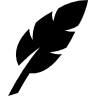 KurzbeschreibungKurzbeschreibungKurzbeschreibungKurzbeschreibungKurzbeschreibungKurzbeschreibungKurzbeschreibungKurzbeschreibungKurzbeschreibungKurzbeschreibungDie Ressource …Die Ressource …Die Ressource …Die Ressource …Die Ressource …Die Ressource …Die Ressource …Die Ressource …Die Ressource …Die Ressource …Die Ressource …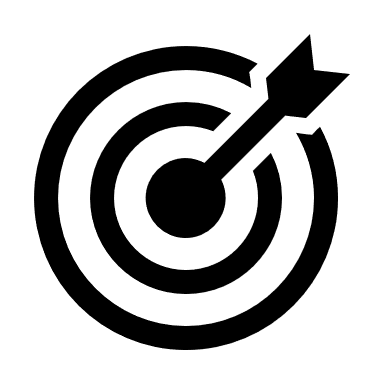 Kompetenzen aus dem Orientierungsrahmen NRWZentrale Kompetenzen aus dem Orientierungsrahmen NRW, welche durch den Einsatz des Aus- und Fortbildungskonzeptes von den Teilnehmenden unmittelbar erworben werden. Benennen Sie diese bitte (wortgetreu).Orientieren Sie sich bei der Darstellung bitte an dem folgenden Muster: 
Nummerierung, Handlungsfeld, Kompetenz, Kompetenzbeschreibung (siehe Handreichung).Zentrale Kompetenzen aus dem Orientierungsrahmen NRW, welche durch den Einsatz des Aus- und Fortbildungskonzeptes von den Teilnehmenden unmittelbar erworben werden. Benennen Sie diese bitte (wortgetreu).Orientieren Sie sich bei der Darstellung bitte an dem folgenden Muster: 
Nummerierung, Handlungsfeld, Kompetenz, Kompetenzbeschreibung (siehe Handreichung).